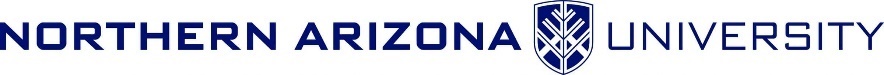 
CaPCOT Human ResourcesInstructions for Student Employee Level ChangesPlease complete all portions of the Student Level Change form.***Student Job Level Changes Require ESTM Approval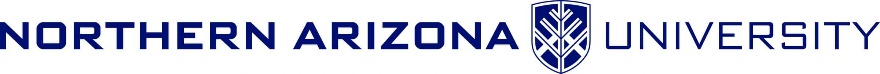 Date of Last Level Change:       STUDENT EMPLOYEE JOB LEVEL CHANGE FORM   Date Submitted:      Comments: (Please enter information here or on an attachment demonstrating the employee’s skills/experience level justifying the level change)EMPLOYEE SERVICES APPROVAL:To request a level change the department must provide three things:A solid job description for the student employee pay levels outlining the skill levels and experience needed for a student to move up. Supervisors may use the job description as a checklist for the student’s skills for advancement. A resume from the student outlining qualifications that meet the job description for the level that the supervisor recommends for the promotion.A completed level change form, explaining why the supervisor believes the student should be promoted.  If you have not completed an annual evaluation for this employee this year, please submit an evaluation with this level change request. (A supervisor may use the Student job description as a checklist to show competence of the current level for the form below.)Email all documents to ESTM@nau.edu for review. Please do not print them.  If approved ESTM will print and sign the documents, and return them to the supervisor.The supervisor reviews and signs nextThe student employee reviews and signs the form last Return the signed forms to ESTM Bldg. 77, Room 101 for ePAR initiation.Pay increases will be made effective based on pay period ePAR deadlines Remember that all employment or pay changes are subject to appropriate Director, AVP or VP approvalStudent Wage 2018Student Wage 2018Student Wage 2018All students are hired at the bottom of their pay level, and may be promoted to the bottom of the next higher pay level when they have shown competence at their existing level and have begun learning the next level skills.Job DescriptionPay Levels Pay Levels All students are hired at the bottom of their pay level, and may be promoted to the bottom of the next higher pay level when they have shown competence at their existing level and have begun learning the next level skills.LEVEL I$8.50All students are hired at the bottom of their pay level, and may be promoted to the bottom of the next higher pay level when they have shown competence at their existing level and have begun learning the next level skills.LEVEL II$8.65 All students are hired at the bottom of their pay level, and may be promoted to the bottom of the next higher pay level when they have shown competence at their existing level and have begun learning the next level skills.LEVEL III$9.15 All students are hired at the bottom of their pay level, and may be promoted to the bottom of the next higher pay level when they have shown competence at their existing level and have begun learning the next level skills.LEVEL IV$9.65 All students are hired at the bottom of their pay level, and may be promoted to the bottom of the next higher pay level when they have shown competence at their existing level and have begun learning the next level skills.LEVEL V$10.65**All students are hired at the bottom of their pay level, and may be promoted to the bottom of the next higher pay level when they have shown competence at their existing level and have begun learning the next level skills.*NAU minimum wage is $8.50/ hour effective October 23,2017. *NAU minimum wage is $8.50/ hour effective October 23,2017. *NAU minimum wage is $8.50/ hour effective October 23,2017. *NAU minimum wage is $8.50/ hour effective October 23,2017. ** Salaries above this rate will be evaluated and approved on a case by case basis.** Salaries above this rate will be evaluated and approved on a case by case basis.** Salaries above this rate will be evaluated and approved on a case by case basis.** Salaries above this rate will be evaluated and approved on a case by case basis.Employee Name:  Employee Name:  Student ID Number :      Student ID Number :      Student ID Number :      Hire Date: Department: Current Job Level :                                                  Current Job Level :                                                  Current Pay Rate :   $      Supervisor Name: Supervisor Name: Requested Job Level:           Requested Job Level:           Year in School:     Freshman      Sophomore	         Junior            SeniorYear in School:     Freshman      Sophomore	         Junior            SeniorYear in School:     Freshman      Sophomore	         Junior            SeniorYear in School:     Freshman      Sophomore	         Junior            SeniorYear in School:     Freshman      Sophomore	         Junior            SeniorYear in School:     Freshman      Sophomore	         Junior            SeniorYear in School:     Freshman      Sophomore	         Junior            SeniorYear in School:     Freshman      Sophomore	         Junior            SeniorYear in School:     Freshman      Sophomore	         Junior            SeniorYear in School:     Freshman      Sophomore	         Junior            SeniorSupervisor Signature:Supervisor Signature:Date:Date:Print Supervisor NamePrint Supervisor NameI,  accept this promotion and agree to meet the new performance requirements. accept this promotion and agree to meet the new performance requirements. accept this promotion and agree to meet the new performance requirements. accept this promotion and agree to meet the new performance requirements. accept this promotion and agree to meet the new performance requirements. accept this promotion and agree to meet the new performance requirements.Print Employee NamePrint Employee NameEmployee Signature:Employee Signature:Date:By signing this Level Change, the employee indicates that he/she understands the expectations of the new job level and agrees to perform job duties to department standards for the job level.           Job Description Attached         Student Resume Attached           GPA Checked            Job Description Attached         Student Resume Attached           GPA Checked            Job Description Attached         Student Resume Attached           GPA Checked            Job Description Attached         Student Resume Attached           GPA Checked            Job Description Attached         Student Resume Attached           GPA Checked            Job Description Attached         Student Resume Attached           GPA Checked Signed ESTM Approval for Job Level Changes:Signed ESTM Approval for Job Level Changes:Signed ESTM Approval for Job Level Changes:Date:  Progression to Level: New Pay Rate:New Pay Rate:Effective Date of Change:Effective Date of Change:Effective Date of Change:Effective Date of Change: